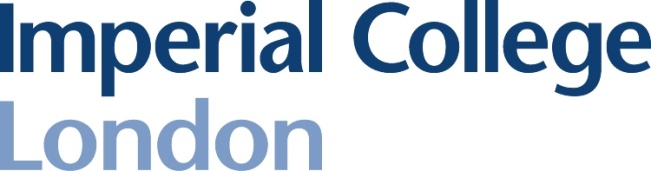 Hot Works NotificationHot Works NotificationHot Works NotificationProject Title:Project Title:MondayTuesdayWednesdayThursdayFriday  SaturdaySundayDate(s):Contractor usePrincipal Contractor(s)Campus / BuildingFloor, Area or Room(s)Works being undertaken e.g. welding, cutting, oxy-acetylene to be usedIsolations Required Person responsible for supervising hot works:and their contact number:Imperial College usePermission for works to proceed granted by:Additional measures required: